Reģistrācijas Nr.4374902437, Šveices iela 19, Sigulda, Siguldas novads, LV-2150 tālrunis: 22005612, 67971578, e-pasts: skola@baltaisfligelis.lv, www.baltaisfligelis.lvAicina darbā:Vokālo pedagoguPrasības:atbilstoša profesionālā un pedagoģiskā izglītība;klavierspēles pedagoga pieredze profesionālās ievirzes izglītības iestādē;augsta atbildības sajūta, precizitāte;labas komunikācijas prasmes ar bērniem, vecākiem un kolēģiem;augsta atbildības sajūta pret uzdotajiem pienākumiem un precizitāte to izpildē;teicamas latviešu valodas zināšanas.Piedāvājam:darbu draudzīgā un radošā kolektīvā;uz inovatīvām idejām balstītu darba vidi;mēnešalga atbilstoši  normatīvo aktu prasībām;darba slodze 2022./2022. m.g. – 7 stundas nedēļā; likme 830 eiro mēnesī pirms nodokļu nomaksas par pilnu slodzi (var būt piemaksas par papildus darbu veikšanu un nostrādājot 1 pilnu gadu iespēja pieteikties uz  pedagogu kvalitātes novērtēšanas pakāpi).iespēju strādāt dinamiskā vidē pašvaldībā, kuras sauklis ir „Sigulda aizrauj!”CV un pieteikuma vēstuli uz vakancēm aicinām sūtīt uz e-pastu ruta.lankovska@sigulda.lv līdz vakanta amata aizpildīšanai. Plašāka informācija pieejama, zvanot uz tālruni 28240864 (direktores p.i. Rūta Lankovska). Siguldas Mākslu skola “Baltais flīģelis” veic personas datu apstrādi darbinieku atlasei. Datu pārzinis ir Siguldas novada pašvaldība, reģistrācijas numurs 90000048152, juridiskā adrese Pils ielā 16, Siguldā, Siguldas novadā, LV-2150. Papildu informāciju par minēto personas datu apstrādi var iegūt Siguldas novada pašvaldības tīmekļa vietnes www.sigulda.lv sadaļā Pašvaldība/Privātuma politika, iepazīstoties ar Siguldas novada pašvaldības iekšējiem noteikumiem “Par Siguldas novada pašvaldības personas datu apstrādes privātuma politiku” vai klātienē Siguldas novada pašvaldības klientu apkalpošanas vietās.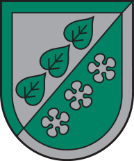 SIGULDAS NOVADA PAŠVALDĪBAMĀKSLU SKOLA “BALTAIS FLĪĢELIS”